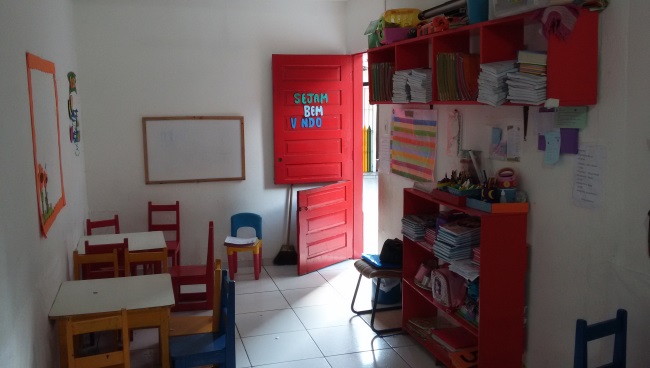 Imagem 1: Ambiente de sala de aula - Jardim I                Fonte: Pesquisa de Campo (2015).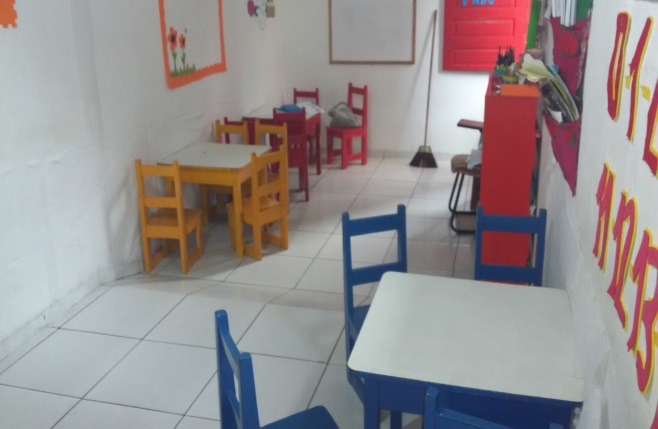 Imagem 2: Ambiente de sala de aula - Jardim I.Fonte: Pesquisa de Campo (2015).                                      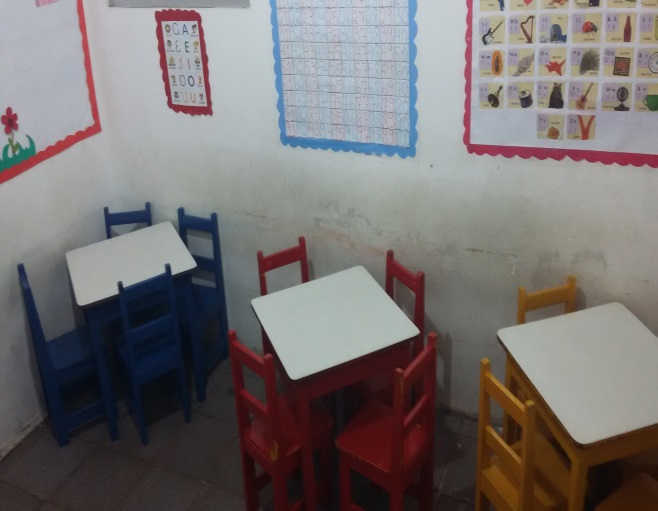 Imagem 3: Ambiente de sala de aula – Jardim II Fonte: Pesquisa de Campo (2015).
Imagem 4: Ambiente de sala de aula – 1º ano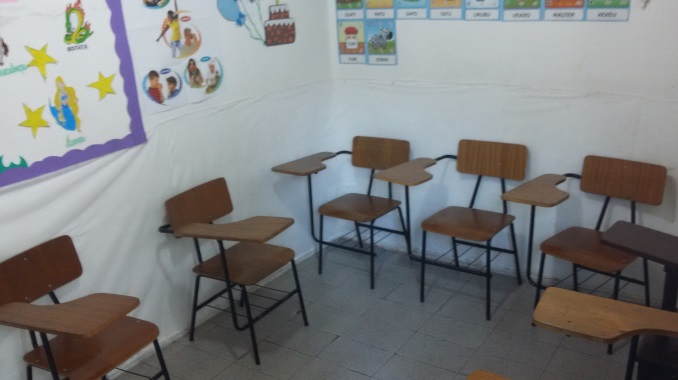 Fonte: Pesquisa de Campo (2015). 